Уважаемые родители! В жизни каждого человека бывают радости и огорчения. Вы как родители по возможности стараетесь оградить ваших детей от проблем и жизненных трудностей. Но у детей тоже случаются сильные волнения и переживания. То, что взрослым может казаться незначительным и обыденным, для детей может оказаться настоящей трагедией. Иногда  дети не знают, как правильно поступить, чтобы выйти из сложившейся ситуации без особых последствий для себя: насмешек, наказаний, упреков, травли. Конечно, каждый родитель уверен, что его ребенок должен в первую очередь рассказать о своих переживаниях родителям, но дети не всегда уверены в этом и могут поступить не так, как вам хотелось бы. Специально, чтобы помочь детям в таких непростых ситуациях была создана служба детского телефона доверия.  Дети (подростки) могут обратиться   к консультантам Детского телефона доверия если:обидели в школе (на улице, дома); произошли конфликты с учителями, родителями, другом или подругой; ребенок думает, что вы - родители его не понимаете, и он не знает, как с вами себя вести и заслужить ваше уважение и понимание;получил в школе двойку и боится идти домой;семья переехала в другой город, район (переживание расставания со старыми друзьями, одноклассниками, домом);ребенок переживает развод родителей.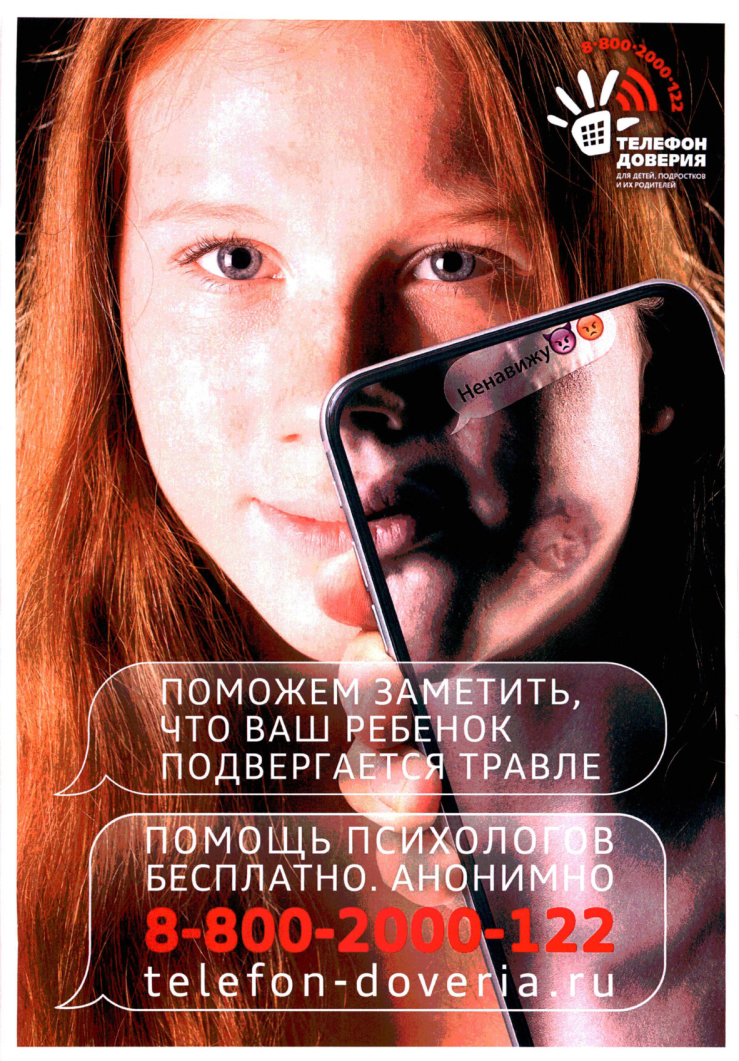 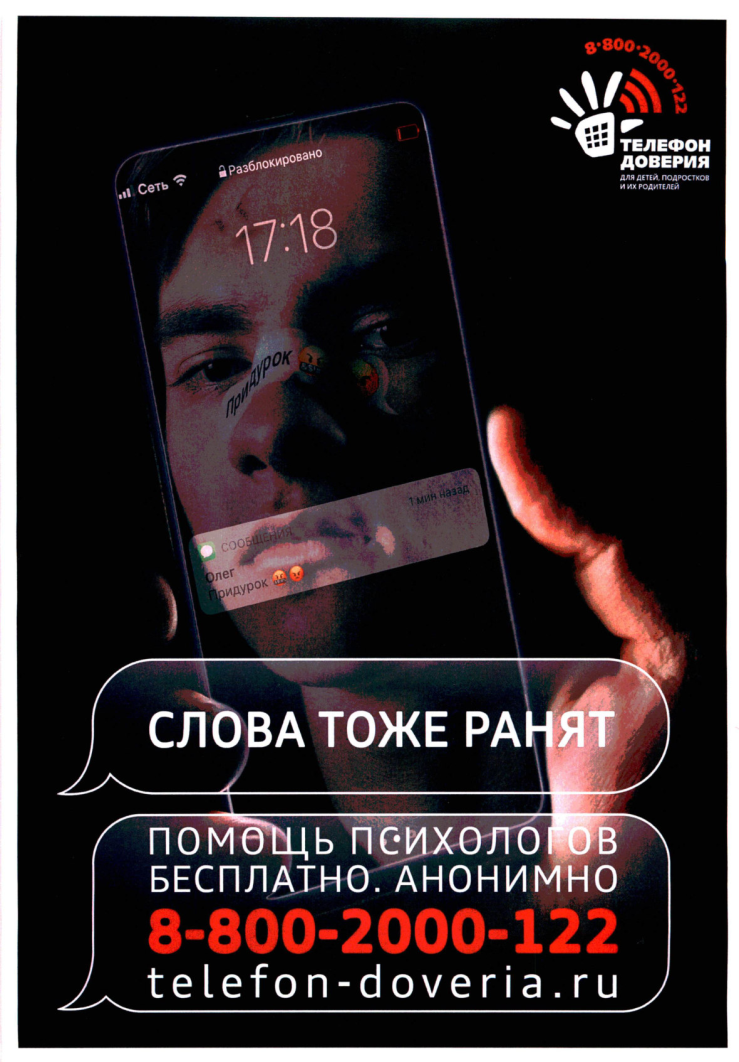 